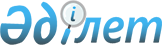 Об утверждении стандартов государственных услуг в сфере среднего образования, оказываемых местными исполнительными органамиПриказ Министра образования и науки Республики Казахстан от 8 апреля 2015 года № 179. Зарегистрирован в Министерстве юстиции Республики Казахстан 15 мая 2015 года № 11057.       В соответствии с подпунктом 1) статьи 10 Закона Республики Казахстан от 15 апреля 2013 года "О государственных услугах" ПРИКАЗЫВАЮ:      1. Утвердить:       1) стандарт государственной услуги "Прием документов и зачисление в организации образования, независимо от ведомственной подчиненности для обучения по общеобразовательным программам начального, основного среднего, общего среднего образования" согласно приложения 1 к настоящему приказу;       2) стандарт государственной услуги "Выдача разрешения на обучение в форме экстерната в организациях основного среднего, общего среднего образования" согласно приложения 2 к настоящему приказу;       3) стандарт государственной услуги "Выдача дубликатов документов об основном среднем, общем среднем образовании" согласно приложения 3 к настоящему приказу.      2. Департаменту дошкольного и среднего образования, информационных технологий (Жонтаева Ж.) обеспечить:      1) в установленном порядке государственную регистрацию настоящего приказа в Министерстве юстиции Республики Казахстан;      2) после прохождения государственной регистрации в Министерстве юстиции Республики Казахстан официальное опубликование настоящего приказа;      3) размещение настоящего приказа на официальном интернет-ресурсе Министерства образования и науки Республики Казахстан.      3. Контроль за исполнением настоящего приказа возложить на вице-министра образования и науки Имангалиева Е.      4. Настоящий приказ вводится в действие со дня его первого официального опубликования.       "СОГЛАСОВАН"          Министра национальной экономики          Республики Казахстан          ___________________ Е. Досаев         "____" ______________ 2015 года       "СОГЛАСОВАН"          Министр по инвестициям          и развитию Республики Казахстан          ___________ А. Исекешев         "____" ______________ 2015 года Стандарт государственной услуги
"Прием документов и зачисление в организации образования,
независимо от ведомственной подчиненности, для обучения по
общеобразовательным программам начального, основного среднего,
общего среднего образования" 1. Общие положения      1. Государственная услуга "Прием документов и зачисление в организации образования, независимо от ведомственной подчиненности, для обучения по общеобразовательным программам начального, основного среднего, общего среднего образования" (далее – государственная услуга).      2. Стандарт государственной услуги разработан Министерством образования и науки Республики Казахстан (далее – Министерство).      3. Государственная услуга оказывается организациями начального, основного среднего и общего среднего образования (далее – услугодатели).      Прием заявления и выдача результата оказания государственной услуги осуществляются через:      1) канцелярию услугодателя;       2) веб-портал "электронного правительства": www.egov.kz (далее – портал). 2. Порядок оказания государственной услуги      4. Сроки оказания государственной услуги:      1) с момента сдачи пакета документов услугодателю, а также при обращении через портал – пять рабочих дней для получения расписки;      для зачисления в организацию образования начального, основного среднего, общего среднего образования:      на очную и вечернюю форму обучения – не позднее 30 августа;      в первый класс – с 1 июня по 30 августа;      2) максимально допустимое время ожидания для сдачи пакета документов – 15 минут;      3) максимально допустимое время обслуживания – 15 минут.      5. Форма оказания государственной услуги: электронная, бумажная.      6. Результат оказания государственной услуги: выдача расписки о приеме документов и издание приказа о зачислении в организацию среднего образования (начального, основного среднего, общего среднего) на начало учебного года.      Форма предоставления результата оказания государственной услуги: электронная или бумажная. При обращении к услугодателю за результатом оказания государственной услуги на бумажном носителе результат оформляется на бумажном носителе.      При обращении через портал в "личный кабинет" услугополучателя приходит уведомление о зачислении в организацию образования в форме электронного документа, подписанного электронной цифровой подписью (далее – ЭЦП) уполномоченного лица услугодателя.      Сноска. Пункт 6 в редакции приказа Министра образования и науки РК от 25.01.2018 № 28 (вводится в действие по истечении десяти календарных дней после дня его первого официального опубликования).
      7. Государственная услуга оказывается бесплатно физическим лицам (далее - услугополучатель).      8. График работы:      1) услугодателя: с понедельника по пятницу включительно, за исключением выходных и праздничных дней, согласно трудовому законодательству Республики Казахстан, в соответствии с установленным графиком работы с 9.00 до 18.30 часов с перерывом на обед с 13.00 до 14.30 часов.      Прием заявления и выдача результата оказания государственной услуги осуществляется с 9.00 до 17.30 часов с перерывом на обед с 13.00 до 14.30 часов.      Государственная услуга оказывается в порядке очереди, без предварительной записи и ускоренного обслуживания;      2) портала: круглосуточно, за исключением технических перерывов в связи с проведением ремонтных работ.      При обращении услугополучателя после окончания рабочего времени в выходные и праздничные дни, согласно трудовому законодательству Республики Казахстан, прием заявлений и выдача результатов оказания государственной услуги осуществляется следующим рабочим днем.      Сноска. Пункт 8 в редакции приказа Министра образования и науки РК от 25.01.2018 № 28 (вводится в действие по истечении десяти календарных дней после дня его первого официального опубликования).
      9. Перечень документов, необходимых для оказания государственной услуги при обращении услугополучателя (либо его законного представителя):      к услугодателю:       1) заявление согласно приложению 1 к настоящему стандарту;      2) документ удостоверяющий личность (требуется для идентификации), копия свидетельства о рождении (если ребенок родился до 2008 года);       3) справка о состоянии здоровья (форма № 063/у, утвержденная приказом исполняющего обязанности Министра здравоохранения Республики Казахстан от 23 ноября 2010 года № 907 "Об утверждении форм первичной медицинской документации организаций здравоохранения" (зарегистрированный в Реестре государственной регистрации нормативных правовых актов под № 6697) и форма № 026/у-3, утвержденная приказом Министра здравоохранения Республики Казахстан от 24 июня 2003 года № 469 "Об утверждении Инструкции по заполнению и ведению учетной формы 026/у-3 "Паспорта здоровья ребенка" (зарегистрированный в Реестре государственной регистрации нормативных правовых актов под № 2423));      4) фотографии ребенка размером 3х4 сантиметров в количестве 2 штук.      Для приема на обучение в организации образования детей с особыми образовательными потребностями дополнительно представляется заключение педагого-медико-психологической комиссии при согласии законных представителей.      Услугополучатели-иностранцы и лица без гражданства также представляют один из следующих документов, определяющих их статус, с отметкой о регистрации по месту проживания:      1) иностранец – вид на жительство иностранца в Республике Казахстан;      2) лицо без гражданства – удостоверение лица без гражданства;      3) беженец – удостоверение беженца;      4) лицо, ищущее убежище – свидетельство лица, ищущего убежище;      5) оралман – удостоверение оралмана.       При сдаче документов для оказания государственной услуги услугополучателю выдается расписка о получении документов у услугополучателя по форме согласно приложению 2 к настоящему стандарту государственной услуги.      На портал:      1) заявление одного из родителей (или иных законных представителей) услугополучателя в форме электронного документа, подписанного ЭЦП его представителя, с указанием фактического места жительства услугополучателя;      2) электронная копия свидетельства о рождении (если ребенок родился до 2008 года);       3) электронные копии документов о состоянии здоровья формы  № 063/у, утвержденной приказом исполняющего обязанности Министра здравоохранения Республики Казахстан от 23 ноября 2010 года № 907 "Об утверждении форм первичной медицинской документации организаций здравоохранения" (зарегистрирован в Реестре государственной регистрации нормативных правовых актов Республики Казахстан под № 6697), формы № 026/у-3, утвержденной приказом Министра здравоохранения Республики Казахстан от 24 июня 2003 года № 469 "Об утверждении Инструкции по заполнению и ведению учетной формы 026/у-3 "Паспорта здоровья ребенка" (зарегистрирован в Реестре государственной регистрации нормативных правовых актов под № 2423));      4) цифровая фотография ребенка размером 3х4 см в количестве 2 штук.      Сведения о документе, удостоверяющего личность услугополучателя, свидетельство о рождении ребенка (если ребенок родился после 2008 года) адресная справка услугодатель получает из соответствующих государственных информационных систем через шлюз "электронного правительства".      При обращении через портал услугополучателю в "личный кабинет" направляется уведомление-отчет о принятии запроса для оказания государственной услуги в форме электронного документа, удостоверенного ЭЦП.      В случаях представления услугополучателем неполного пакета документов согласно перечню, предусмотренному настоящим пунктом стандарта государственной услуги, и (или) документов с истекшим сроком действия услугодатель отказывает в приеме заявления.      Сноска. Пункт 9 в редакции приказа Министра образования и науки РК от 25.01.2018 № 28 (вводится в действие по истечении десяти календарных дней после дня его первого официального опубликования).
      9-1. В случае установления недостоверности документов, представленных услугополучателем для получения государственной услуги, и (или) данных (сведений), содержащихся в них услугодатель отказывает в оказании государственной услуги.      Сноска. Стандарт дополнен пунктом 9-1 в соответствии с приказом Министра образования и науки РК от 25.01.2018 № 28 (вводится в действие по истечении десяти календарных дней после дня его первого официального опубликования).
 3. Порядок обжалования решений,
действий (бездействий) местных исполнительных органов, города
республиканского значения и столицы, района (города областного
значения) услугодателя и (или) его должностных лиц по вопросам
оказания государственных услуг      10. Для обжалования решений, действий (бездействий) услугодателя и (или) его должностных лиц по вопросам оказания государственных услуг жалоба подается в письменном виде:       1) на имя руководителя соответствующего местного исполнительного органа, города республиканского значения и столицы, района (города областного значения) по адресам, указанным в пункте 12;      2) на имя руководителя услугодателя по адресам, указанным в интернет-ресурсах местных исполнительных органов, города республиканского значения и столицы, района (города областного значения) с указанием фамилии и инициалов лица, принявшего жалобу, сроки и места получения ответа на поданную жалобу.      Жалоба услугополучателя по вопросам оказания государственной услуги, поступившая в адрес местного исполнительного органа, города республиканского значения и столицы, района (города областного значения), услугодателя, подлежит рассмотрению в течение пяти рабочих дней со дня ее регистрации.      В случае несогласия с результатами оказания государственной услуги, услугополучатель может обратиться в уполномоченный орган по оценке и контролю за качеством оказания государственной услуги.      Жалоба услугополучателя, поступившая в адрес уполномоченного органа по оценке и контролю за качеством оказания государственной услуг, подлежит рассмотрению в течение пятнадцати рабочих дней со дня ее регистрации.       Информацию о порядке обжалования можно получить посредством единого контакт-центра по вопросам оказания государственных услуг.      В жалобе физического лица указываются его фамилия, имя, отчество (при наличии), почтовый адрес.       11. В случаях несогласия с результатами оказанной государственной услуги, услугополучатель имеет право обратиться в суд в установленном законодательством Республики Казахстан порядке. 4. Иные требования с учетом особенностей оказания
государственной услуги, в том числе оказываемой
в электронной форме      12. Адреса услугодателей указываются: на интернет-ресурсах Министерства (www.egov.kz в разделе "Государственные услуги"), местных исполнительных органов города республиканского значения и столицы, района (города областного значения).      13. Услугополучатель имеет возможность получения государственной услуги в электронной форме через портал при условии наличия ЭЦП родителей (законных представителей).      14. Услугополучатель имеет возможность получения информации о порядке и статусе оказания государственной услуги в режиме удаленного доступа посредством единого контакт-центра по вопросам оказания государственных услуг.      15. Контактные телефоны справочных служб услугодателя по вопросам оказания государственной услуги размещены на интернет-ресурсе Министерства: edu.gov.kz, Единого контакт-центра: 1414, 8-800-080-7777.      Сноска. Пункт 15 в редакции приказа Министра образования и науки РК от 25.01.2018 № 28 (вводится в действие по истечении десяти календарных дней после дня его первого официального опубликования).
       Форма                  Руководителю      _______________________      Наименование местного исполнительного органа      _______________________/      Ф.И.О. (при наличии) полностью/      Заявление      Прошу зачислить моего сына/дочь (Ф.И.О. (при наличии) ребенка)      ______________________________________________________________      ______________________________________________________________      для обучения в      _____ класс __________________________________________________      (полное наименование организации образования)      Проживающего по      адресу _______________________________________________________      (наименование населенного пункта, района, города и области)      Согласен на использования сведений, составляющих охряняемую      законом тайну, содержащихся в информационных системах      __________ "__" ____ 20__ г.      (подпись)       Форма                  Расписка      о получении документов у услугополучателя      Организации образования __________________________________________                             (полное наименование организации образования)      __________________________________________________________________      (наименование населенного пункта, района, города и области)      Расписка о приеме документов № _________      Получены от _____________________________ следующие документы:      (Ф.И.О. (при наличии) услугополучателя)      1. Заявление      2. Другие _______________________________________________      _______________________________________________      ______________________________________________      Дата приема заявления ______________________      _________________________________________      Ф.И.О. (при наличии)(ответственного лица, принявшего документы)      ________(подпись)      Телефон __________      _________________________________      Получил: Ф.И.О. (при наличии)/подпись услугополучателя      "___" _________ 20__ год Стандарт государственной услуги
"Выдача разрешения на обучение в форме экстерната
в организациях основного среднего, общего
среднего образования"       Сноска. Стандарт в редакции приказа Министра образования и науки РК от 22.01.2016 № 68 (вводится в действие c 01.03.2016).  1. Общие положения      1. Государственная услуга "Выдача разрешения на обучение в форме экстерната в организациях основного среднего, общего среднего образования" (далее - государственная услуга).      2. Стандарт государственной услуги разработан Министерством образования и науки Республики Казахстан (далее - Министерство).      3. Государственная услуга оказывается местными исполнительными органами городов Астаны и Алматы, районов и городов областного значения (далее – услугодатель).      Прием заявления и выдача результата оказания государственной услуги осуществляется через:      1) Некоммерческое акционерное общество "Государственная корпорация "Правительство для граждан" (далее - Государственная корпорация);       2) веб-портал "электронного правительства" www.egov.kz (далее - портал). 2. Порядок оказания государственной услуги      4. Сроки оказания государственной услуги:       1) с момента сдачи пакета документов в Государственную корпорацию, а также при обращении на портал - 15 рабочих дней.       При обращении в Государственную корпорацию день приема не входит в срок оказания государственной услуги.      2) максимально допустимое время ожидания для сдачи пакета документов услугодателю - 15 минут;      3) максимально допустимое время обслуживания услугодателем - 15 минут.      4) заявление услугополучателя для обучения в форме экстерната подается не позднее 1 декабря текущего учебного года.       5. Форма оказания государственной услуги: электронная (частично автоматизированная) и (или) бумажная.        6. Результатом оказания государственной услуги является выписка из приказа о разрешении на обучение в форме экстерната в организациях основного среднего, общего среднего образования по форме согласно приложению 1 к настоящему стандарту государственной услуги (далее – приложение 1).        В случае обращения услугополучателя за получением результата оказания государственной услуги на бумажном носителе результат оказания государственной услуги оформляется в электронной форме согласно приложению 1, распечатывается, заверяется печатью и подписью уполномоченного лица услугодателя.      При обращении на портал результат оказания государственной услуги направляется услугополучателю в форме электронного документа, удостоверенного электронной цифровой подписью (далее – ЭЦП) уполномоченного лица услугодателя.      Форма предоставления результата оказания государственной услуги: электронная.      7. Государственная услуга оказывается бесплатно физическим лицам (далее - услугополучатель).      8. График работы:      1) услугодателя – с понедельника по пятницу включительно, за исключением выходных и праздничных дней согласно трудовому законодательству Республики Казахстан в соответствии с установленным графиком работы, с перерывом на обед с 13.00 до 14.30 часов;      2) Государственной корпорации – с понедельника по субботу включительно, за исключением воскресенья и праздничных дней согласно трудовому законодательству Республики Казахстан, в соответствии с установленным графиком работы с 9.00 до 20.00 часов, без перерыва на обед.      Государственная услуга оказывается по месту нахождения услугодателя, также посредством "бронирования" электронной очереди на портале.      3) портала – круглосуточно, за исключением технических перерывов в связи с проведением ремонтных работ (при обращении услугополучателя после окончания рабочего времени, в выходные и праздничные дни согласно трудовому законодательству Республики Казахстан, прием заявлений и выдача результатов оказания государственной услуги осуществляется следующим рабочим днем).      9. Перечень документов, необходимых для оказания государственной услуги при обращении услугополучателя (при обращении услугополучателя, либо законного представителя с подтверждающим документом):      в Государственную корпорацию:       1) заявление на обучение в форме экстерната по форме согласно приложению 2 к настоящему стандарту государственной услуги;       2) заключение врачебно-консультационной комиссии, форма 035-1/у, утвержденная приказом исполняющего обязанности Министра здравоохранения Республики Казахстан от 23 ноября 2010 года № 907 "Об утверждении форм первичной медицинской документации организаций здравоохранения" (зарегистрирован в Реестре государственной регистрации нормативных правовых актов за № 6697) - для обучающихся, не имеющих возможность посещать организации образования по состоянию здоровья;       3) справка о временном проживании за рубежом родителей услугополучателя или лиц, их заменяющих, в случае выезда обучающегося с родителями или лиц их заменяющих за рубеж;        4) документ на имя услугополучателя, подтверждающий его обучение за рубежом, в случае выезда обучающегося за рубеж без сопровождения родителей или лиц их заменяющих;       5) копия свидетельства о рождении услугополучателя (в случае рождения до 2008 года) при наличии копии удостоверения личности услугополучателя (оригинал требуется для идентификации личности).      На портал:      1) заявление в форме электронного запроса, подписанного ЭЦП услугополучателя;       2) электронная копия заключения врачебно-консультационной комиссии, форма 035-1/у, утвержденная приказом исполняющего обязанности Министра здравоохранения Республики Казахстан от 23 ноября 2010 года № 907 "Об утверждении форм первичной медицинской документации организаций здравоохранения" (зарегистрирован в Реестре государственной регистрации нормативных правовых актов за № 6697) - для обучающихся, не имеющих возможность посещать организации образования по состоянию здоровья;        3) электронная копия справки о временном проживании за рубежом родителей услугополучателя или лиц, их заменяющих, в случае выезда обучающегося с родителями или лиц их заменяющих за рубеж;        4) электронная копия документа на имя услугополучателя, подтверждающий его обучение за рубежом, в случае выезда обучающегося за рубеж без сопровождения родителей или лиц их заменяющих;       5) электронная копия свидетельства о рождении услугополучателя (в случае рождения до 2008 года).      Сведения о документах, удостоверяющих личность, свидетельстве о рождении, произведенным на территории Республики Казахстан после 2008 года, содержащиеся в государственных информационных системах, предоставляются услугодателю из соответствующих государственных информационных систем через шлюз "электронного правительства".      При приеме документов через Государственную корпорацию услугополучателю выдается расписка о приеме соответствующих документов.      В Государственной корпорации выдача готовых документов осуществляется на основании расписки о приеме соответствующих документов при предъявлении документа, удостоверяющего личность (либо его представителя по нотариально заверенной доверенности).      Государственная корпорация обеспечивает хранение результата в течение одного месяца, после чего передает их услугодателю для дальнейшего хранения. При обращении услугополучателя по истечении одного месяца по запросу Государственной корпорации услугодатель в течение одного рабочего дня направляет готовые документы в Государственную корпорацию для выдачи услугополучателю.       10. В случае предоставления услугополучателем неполного пакета документов согласно пункту 9 настоящего стандарта государственной услуги работник Государственной корпорации отказывает в приеме заявления и выдает расписку об отказе в приеме документов по форме согласно приложению 3 к настоящему стандарту государственной услуги. 3. Порядок обжалования решений, действий (бездействия)
услугодателя и (или) его должностных лиц, Государственной
корпорации и (или) их работников по вопросам оказания
государственных услуг      11. В случае обжалования решений, действий (бездействия) услугодателя и (или) его должностных лиц по вопросам оказания государственных услуг жалоба подается в письменном виде на имя руководителя услугодателя, адрес которого размещен на:      1) интернет-ресурсе Министерства: www.edu.gov.kz в разделе "Государственные услуги";      2) интернет-ресурсах услугодателя.      Жалоба подается с указанием фамилии, имени, отчества (при его наличии) услугополучателя, адреса, контактных телефонов.      Подтверждением принятия жалобы является ее регистрация (штамп, входящий номер и дата) в журнале регистрации канцелярии услугодателя с указанием фамилии и инициалов лица, принявшего жалобу, срока и места получения ответа на поданную жалобу.      Жалоба на действия (бездействия) работников Государственной корпорации направляется к руководителю Государственной корпорации по адресам и телефонам, указанным на интернет-ресурсе Государственной корпорации: www.gov4c.kz.      Жалоба услугополучателя по вопросам оказания государственных услуг, поступившая в адрес услугодателя, Государственной корпорации, Министерства, подлежит рассмотрению в течение пяти рабочих дней со дня ее регистрации.      В случае несогласия с результатами оказания государственной услуги услугополучатель может обратиться в уполномоченный орган по оценке и контролю за качеством оказания государственной услуги.      Жалоба услугополучателя, поступившая в адрес уполномоченного органа по оценке и контролю за качеством оказания государственной услуги, подлежит рассмотрению в течение пятнадцати рабочих дней со дня ее регистрации.      Информация о порядке обжалования предоставляется посредством Единого контакт-центра.      В жалобе физического лица указываются его фамилия, имя, отчество (при его наличии), почтовый адрес.      При обращении через портал услугополучатель имеет возможность получить информацию о порядке обжалования по телефону Единого контакт-центра 1414, 8-800-080-7777.      При отправке жалобы через портал услугополучателя из "личного кабинета" доступна информация об обращении, которая обновляется в ходе обработки обращения услугодателем (отметки о доставке, регистрации, исполнении, ответ о рассмотрении или отказе в рассмотрении).      Сноска. Пункт 11 в редакции приказа Министра образования и науки РК от 25.01.2018 № 28 (вводится в действие по истечении десяти календарных дней после дня его первого официального опубликования).
       12. В случаях несогласия с результатами оказанной государственной услуги услугополучатель имеет право обратиться в суд в порядке, установленном законодательством Республики Казахстан. 4. Иные требования с учетом особенностей
оказания государственной услуги, в том числе оказываемой
через Государственную корпорацию      13. Услугополучателям имеющим нарушение здоровья со стойким расстройством функций организма, ограничивающее его жизнедеятельность, в случае необходимости прием документов, для оказания государственной услуги, производится работником Государственной корпорацией с выездом по месту жительства посредством обращения через Единый контакт-центр 1414, 8 800 080 7777.      14. Адреса мест оказания государственной услуги размещены на интернет-ресурсах:      1) услугодателя;      2) Государственной корпорации: www.gov4c.kz.      Сноска. Пункт 14 в редакции приказа Министра образования и науки РК от 25.01.2018 № 28 (вводится в действие по истечении десяти календарных дней после дня его первого официального опубликования).
      15. Услугополучатель имеет возможность получения государственной услуги в электронной форме через портал при условии наличия ЭЦП.      16. Услугополучатель имеет возможность получения информации о статусе оказания государственной услуги в режиме удаленного доступа посредством справочных служб услугодателя, Единого контакт-центра.      Сноска. Пункт 16 в редакции приказа Министра образования и науки РК от 25.01.2018 № 28 (вводится в действие по истечении десяти календарных дней после дня его первого официального опубликования).
      17. Контактные телефоны справочных служб размещены на интернет-ресурсе www.edu.gov.kz в разделе "Государственные услуги", Единого контакт-центра: 1414, 8-800-080-7777.      Сноска. Пункт 17 в редакции приказа Министра образования и науки РК от 25.01.2018 № 28 (вводится в действие по истечении десяти календарных дней после дня его первого официального опубликования).
       Форма                Выписка из приказа о разрешении на обучение в форме экстерната
в организациях основного среднего, общего среднего образования      Уникальный номер:___________      Дата и время получения:___________      ___________________________________________________________________      (Наименование местного исполнительного органа) ВЫПИСКА      из приказа о разрешении на обучение в форме экстерната в      организациях основного среднего, общего среднего образования      Гражданин (-ка):____________________ (Ф. И. О. (при его      наличии) услугополучателя, индивидуальный иденцификационный номер)      Дата обращения:_____________________      Выписка из приказа о разрешении на обучение в форме экстерната      в организациях основного среднего, общего среднего образования на      основании приказа №___________ от __________ _____ года.      Выписка удостоверена ЭЦП ответственного лица:      __________________________________________________________      (должность, Ф.И.О. (при его наличии) ответственного лица)      Кому: Руководителю      ___________________________                                                    Наименование местного                                                   исполнительного органа      От: _____________________________      _____________________________                                                 Ф.И.О. (при его наличии)                                                 полностью индивидуальный                                                  иденцификационный номер       Форма           Заявление
на обучение в форме экстерната      Прошу выдать разрешение на обучение в форме экстерната      в ___________________________________________________________________      (указать наименование организации образования)       в соответствии с подпунктом 24-4) пункта 2 статьи 6 (подпунктом 25-7)        пункта 3 или подпунктом 21-3) пункта 4 статьи 6) Закона Республики       Казахстан от 27 июля 2007 года "Об образовании", а также с пунктом 2        статьи 20 Закона Республики Казахстан от 15 апреля 2013 года "О      государственных услугах" на ученика:      _____________________________________________________________________      Ф. И. О. (при его наличии) ученика, дата рождения      _______________ (подпись)      "___" ________________20___ года      ___________________________________                                          (Ф. И. О. (при его наличии), либо                                  наименование организации услугополучателя)      _________________________________________      (адрес услугополучателя)       Форма              Расписка
об отказе в приеме документов       Руководствуясь подпунктом 2 статьи 20 Закона Республики      Казахстан от 15 апреля 2013 года "О государственных услугах", отдел №      ____ филиала Государственной корпорации "Правительство для граждан"      (указать адрес) отказывает в приеме документов на оказание      государственной услуги      ____________________________________________________________________        (указать наименование государственной услуги в соответствии со      стандартом государственной услуги) ввиду представления Вами      неполного пакета документов согласно перечню, предусмотренному      стандартом государственной услуги, а именно:      Наименование отсутствующих документов:      1) ________________________________________________;      2) ________________________________________________;      3) …      Настоящая расписка составлена в 2-х экземплярах по одному для      каждой стороны.      Ф. И. О. (при его наличии) работника Государственной      корпорации)      _______________________________________________________      (подпись) Исполнитель: Ф. И. О. (при наличии отчества)      __________________________________      Телефон______________________________________________      Получил: Ф.И.О. (при его наличии) / подпись услугополучателя.      "___" ______________________ 20___ года. Стандарт государственной услуги
"Выдача дубликатов документов об основном среднем, общем среднем образовании"       Сноска. Стандарт в редакции приказа Министра образования и науки РК от 22.01.2016 № 68 (вводится в действие c 01.03.2016). 1. Общие положения      1. Государственная услуга "Выдача дубликатов документов об основном среднем, общем среднем образовании" (далее - государственная услуга).      2. Стандарт государственной услуги разработан Министерством образования и науки Республики Казахстан (далее - Министерство).      3. Государственная услуга оказывается организациями основного среднего и общего среднего образования Республики Казахстан (далее - услугодатель).      Прием заявления и выдача результата оказания государственной услуги осуществляется через:      1) канцелярию услугодателя;      2) Некоммерческое акционерное общество "Государственная корпорация "Правительство для граждан" (далее - Государственная корпорация). 2. Порядок оказания государственной услуги      4. Срок оказания государственной услуги:      1) с момента сдачи услугополучателем документов при обращении к услугодателю или в Государственную корпорацию - 15 рабочих дней;      2) максимально допустимое время ожидания в очереди для сдачи пакета документов - 15 минут;      3) максимально допустимое время обслуживания - 15 минут.      5. Форма оказания государственной услуги: бумажная.      6. Результатом оказания государственной услуги является выдача дубликата аттестата об основном среднем образовании, дубликата аттестата об общем среднем образовании.      Форма предоставления результата оказания государственной услуги: бумажная.      Сноска. Пункт 6 в редакции приказа Министра образования и науки РК от 25.01.2018 № 28 (вводится в действие по истечении десяти календарных дней после дня его первого официального опубликования).
      7. Государственная услуга оказывается бесплатно физическим лицам (далее - услугополучатель).      8. График работы:      1) услугодателя: с понедельника по пятницу включительно, за исключением выходных и праздничных дней, согласно трудовому законодательству Республики Казахстан, в соответствии c установленным графиком работы услугодателя с 9.00 до 18.30 часов, с перерывом на обед с 13.00 до 14.30 часов.      Прием заявления и выдача результатов осуществляется с 9.00 до 18.30 часов, с перерывом на обед с 13.00 до 14.30 часов.      Государственная услуга оказывается в порядке очереди без предварительной записи и ускоренного обслуживания.      2) Государственной корпорации: с понедельника по субботу включительно, за исключением воскресенья и праздничных дней согласно трудовому законодательству Республики Казахстан, в соответствии с установленным графиком работы с 9.00 до 20.00 часов, без перерыва на обед.      Прием осуществляется в порядке "электронной" очереди по выбору услугополучателя без ускоренного обслуживания, также посредством "бронирования" электронной очереди на веб-портале "электронного правительства".      9. Перечень документов, необходимых для оказания государственной услуги:      при обращении к услугодателю:       1) заявление услугополучателя, утерявшего документ, на имя руководителя организации образования по форме согласно приложению 1 к настоящему стандарту государственной услуги, в котором излагаются обстоятельства утери документа или другие причины;       2) копия свидетельства о рождении (в случае рождения до 2008 года) с документом, удостоверяющим личность (паспорта) родителя (законного представителя) несовершеннолетнего ребенка, или документом, удостоверяющий личность услугополучателя (требуется для идентификации личности);      Сведения о документах, удостоверяющих личность, свидетельстве о рождении, произведенным на территории Республики Казахстан после 2008 года, сотрудник услугодателя и работник Государственной корпорации получает из соответствующих государственных информационных систем через шлюз "электронного правительства".      При обращении в Государственную корпорацию:       1) заявление услугополучателя по форме согласно приложению 1 к настоящему стандарту государственной услуги, в котором излагаются обстоятельства утери документа или другие причины;       2) копия свидетельства о рождении (в случае рождения до 2008 года) с документом, удостоверяющим личность (паспорта) родителя (законного представителя) несовершеннолетнего ребенка, или документом, удостоверяющим личность услугополучателя (требуется для идентификации личности);      Сведения о документах, удостоверяющих личность, свидетельстве о рождении, произведенным на территории Республики Казахстан после 2008 года, содержащиеся в государственных информационных системах, сотрудник услугодателя получает из соответствующих государственных информационных систем.      Услугодатель и работник Государственной корпорации получает согласие услугополучателя на использование сведений, составляющих охраняемую законом тайну, содержащихся в информационных системах, при оказании государственных услуг, если иное не предусмотрено законами Республики Казахстан.      При приеме документов через Государственную корпорацию услугополучателю выдается расписка о приеме соответствующих документов.       В Государственной корпорации выдача готовых документов осуществляется на основании расписки о приеме соответствующих документов, при предъявлении документа, удостоверяющего личность (либо его представителя по нотариально заверенной доверенности).        Государственная корпорация обеспечивает хранение результата в течение одного месяца, после чего передает их услугодателю для дальнейшего хранения. При обращении услугополучателя по истечении одного месяца по запросу Государственной корпорации услугодатель в течение одного рабочего дня направляет готовые документы в Государственную корпорацию для выдачи услугополучателю.        10. В случае предоставления услугополучателем неполного пакета документов согласно пункту 9 настоящего стандарта государственной услуги работник Государственной корпорации отказывает в приеме заявления и выдает расписку об отказе в приеме документов по форме согласно приложению 2 к настоящему стандарту государственной услуги. 3. Порядок обжалования решений, действий (бездействия)
услугодателя и (или) его должностных лиц, Государственной
корпорации и (или) их работников по вопросам оказания
государственных услуг      11. В случае обжалования решений, действий (бездействия) услугодателя и (или) его должностных лиц по вопросам оказания государственных услуг жалоба подается в письменном виде на имя руководителя услугодателя, адрес которого размещен на:      1) интернет-ресурсе Министерства: www.edu.gov.kz в разделе "Государственные услуги";      2) интернет-ресурсах услугодателя.      Жалоба подается с указанием фамилии, имени, отчества (при его наличии) услугополучателя, адреса, контактных телефонов.      Подтверждением принятия жалобы является ее регистрация (штамп, входящий номер и дата) в журнале регистрации канцелярии услугодателя с указанием фамилии и инициалов лица, принявшего жалобу, срока и места получения ответа на поданную жалобу.      Жалоба на действия (бездействия) работника Государственной корпорации направляется руководителю Государственной корпорации по адресам и телефонам, указанным на интернет-ресурсе Государственной корпорации: www.gov4c.kz.      Жалоба услугополучателя по вопросам оказания государственных услуг, поступившая в адрес услугодателя, Государственной корпорации, Министерства, подлежит рассмотрению в течение пяти рабочих дней со дня ее регистрации.      В случае несогласия с результатами оказания государственной услуги услугополучатель может обратиться в уполномоченный орган по оценке и контролю за качеством оказания государственной услуги.      Жалоба услугополучателя, поступившая в адрес уполномоченного органа по оценке и контролю за качеством оказания государственной услуги, подлежит рассмотрению в течение пятнадцати рабочих дней со дня ее регистрации.      Информация о порядке обжалования предоставляется посредством Единого контакт-центра.      В жалобе физического лица указываются его фамилия, имя, отчество (при его наличии), почтовый адрес.      При обращении через портал услугополучатель имеет возможность получить информацию о порядке обжалования по телефону Единого контакт-центра 1414, 8-800-080-7777.      При отправке жалобы через портал услугополучателя из "личного кабинета" доступна информация об обращении, которая обновляется в ходе обработки обращения услугодателем (отметки о доставке, регистрации, исполнении, ответ о рассмотрении или отказе в рассмотрении).      Сноска. Пункт 11 в редакции приказа Министра образования и науки РК от 25.01.2018 № 28 (вводится в действие по истечении десяти календарных дней после дня его первого официального опубликования).
       12. В случае несогласия с результатами оказания государственной услуги услугополучатель имеет право обратиться в суд в порядке, установленном законодательством Республики Казахстан. 4. Иные требования с учетом особенностей оказания
государственной услуги, в том числе оказываемой через
Государственную корпорацию      13. Услугополучателям имеющим нарушение здоровья со стойким расстройством функций организма ограничивающее его жизнедеятельность, в случае необходимости прием документов, для оказания государственной услуги, производится работником Государственной корпорацией с выездом по месту жительства посредством обращения через Единый контакт- центр 1414, 8 800 080 7777.       14. Адреса мест оказания государственной услуги размещены на интернет-ресурсах:        1) услугодателя: местных исполнительных органов города республиканского значения и столицы, района (города областного значения);       2) Государственной корпорации: www.gov4c.kz.      Сноска. Пункт 14 в редакции приказа Министра образования и науки РК от 25.01.2018 № 28 (вводится в действие по истечении десяти календарных дней после дня его первого официального опубликования).
      15. Исключен приказом Министра образования и науки РК от 25.01.2018 № 28 (вводится в действие по истечении десяти календарных дней после дня его первого официального опубликования).
      16. Услугополучатель имеет возможность получения информации о статусе оказания государственной услуги в режиме удаленного доступа посредством справочных служб услугодателя, Единого контакт-центра.      Сноска. Пункт 16 в редакции приказа Министра образования и науки РК от 25.01.2018 № 28 (вводится в действие по истечении десяти календарных дней после дня его первого официального опубликования).
      17. Контактные телефоны справочных служб размещены на интернет-ресурсе www.edu.gov.kz в разделе "Государственные услуги". Единый контакт-центр: 1414, 8-800-080-7777.      Сноска. Пункт 17 в редакции приказа Министра образования и науки РК от 25.01.2018 № 28 (вводится в действие по истечении десяти календарных дней после дня его первого официального опубликования).
      _________________________________________      _________________________________________                                      (наименование учебного заведения)      от ______________________________________                                    (Ф. И. О. (при наличии) полностью и ИИН)      _________________________________________      _________________________________________      (год окончания)      _________________________________________      _________________________________________                                         наименование и адрес учебного                                          заведения, в случае изменения       Форма             Заявление      Прошу Вас выдать мне дубликат аттестата (свидетельства) в связи      с (нужный документ необходимо подчеркнуть)      _____________________________________________________________________      _________________________ (указать причину)      _____________________________________________________________________      _________________________________________      _____________________________________________________________________      _________________________________________      Согласен на использование сведений, составляющих охраняемою      законом тайну, содержащихся в информационных системах.      __________ "___" _______ 20___ г      (подпись)      ___________________________________                                            (Фамилия, имя, отчество (при                                             наличии)(далее- Ф.И.О.), либо                                  наименование организации услугополучателя)      _________________________________________      (адрес услугополучателя)       Форма       Расписка
об отказе в приеме документов       Руководствуясь подпунктом 2 статьи 20 Закона Республики от 15      апреля 2013 года "О государственных услугах", отдел № _____ филиала      Государственной корпорации "Правительство для граждан" (указать      адрес) отказывает в приеме документов на оказание государственной      услуги (указать наименование государственной услуги в соответствии со      стандартом государственной услуги) ввиду представления Вами неполного      пакета документов согласно перечню, предусмотренному стандартом      государственной услуги, а именно:      Наименование отсутствующих документов:      1.___________________________________________________________;      2. __________________________________________________________.      3) …      Настоящая расписка составлена в 2-х экземплярах по одному для      каждой стороны.      Ф. И. О. (при его наличии) работника Государственной      корпорации)       ______________________      (подпись)      Исполнитель: Ф. И. О.___________________      Телефон ______________________________________________      Получил: Ф.И.О. / подпись услугополучателя.      "___" ______________________ 20___ года.© 2012. РГП на ПХВ Республиканский центр правовой информации Министерства юстиции Республики Казахстан      Министр образования и науки
Республики КазахстанА. СаринжиповПриложение 1
к приказу Министра образования
и науки Республики Казахстан
от 8 апреля 2015 года № 179Приложение 1
к стандарту государственной услуги
"Прием документов и зачисление в
организации образования, независимо
от ведомственной подчиненности,
для обучения по общеобразовательным
программам начального, основного
среднего, общего среднего образования"Приложение 2
к стандарту государственной услуги
"Прием документов и зачисление в
организации образования, независимо
от ведомственной подчиненности,
для обучения по общеобразовательным
программам начального, основного
среднего, общего среднего образования"Приложение 2
к приказу Министра образования
и науки Республики Казахстан
от 8 апреля 2015 года № 179Приложение 1
к стандарту государственной услуги
"Выдача разрешения на обучение
в форме экстерната в организациях
основного среднего, общего
среднего образования"Приложение 2
к стандарту государственной услуги
"Выдача разрешения на обучение
в форме экстерната в организациях
основного среднего, общего
среднего образования"Приложение 3
к стандарту государственной услуги
"Выдача разрешения на обучение
в форме экстерната в организациях
основного среднего, общего
среднего образования"Приложение 3
к приказу Министра образования
и науки Республики Казахстан
от 8 апреля 2015 года № 179Приложение 1
к стандарту государственной услуги
"Выдача дубликатов документов об
основном среднем, общем среднем
образовании"Приложение 2
к стандарту государственной услуги
"Выдача дубликатов документов об
основном среднем, общем среднем
образовании"